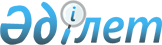 "Қызылорда облысының денсаулық сақтау басқармасы" мемлекеттік мекемесінің ережесін бекіту туралы
					
			Күшін жойған
			
			
		
					Қызылорда облысы әкімдігінің 2015 жылғы 20 қаңтардағы № 824 қаулысы. Қызылорда облысының Әділет департаментінде 2015 жылғы 09 ақпанда № 4862 болып тіркелді. Күші жойылды - Қызылорда облысы әкімдігінің 2016 жылғы 19 мамырдағы № 461 қаулысымен      Ескерту. Күші жойылды - Қызылорда облысы әкімдігінің 19.05.2016 № 461 қаулысымен (қол қойылған күнінен бастап қолданысқа енгізіледі).

      "Қазақстан Республикасындағы жергілікті мемлекеттік басқару және өзін-өзі басқару туралы" Қазақстан Республикасының 2001 жылғы 23 қаңтардағы Заңына, "Мемлекеттік мүлік туралы" Қазақстан Республикасының 2011 жылғы 1 наурыздағы Заңына сәйкес Қызылорда облысының әкімдігі ҚАУЛЫ ЕТЕДІ:

      1. Қоса берілген "Қызылорда облысының денсаулық сақтау басқармасы" мемлекеттік мекемесі туралы ережесі бекітілсін.

      2. "Қызылорда облысының денсаулық сақтау басқармасы" мемлекеттік мекемесі осы қаулыдан туындайтын шараларды қабылдасын.

      3. Осы қаулының орындалуын бақылау Қызылорда облысы әкімінің орынбасары Р. Кенжеханұлына жүктелсін.

      4. Осы қаулы алғашқы ресми жарияланған күнінен бастап қолданысқа енгізіледі.

 "Қызылорда облысының денсаулық сақтау басқармасы" мемлекеттік мекемесі туралы ереже 1. Жалпы ереже      1. "Қызылорда облысының денсаулық сақтау басқармасы" мемлекеттік мекемесі (бұдан әрі -Басқарма) ведомстволық бағыныстағы аумақта медицина және денсаулық сақтау саласы қызметін мемлекеттік реттеу функцияларын орындауға уәкілеттілік алған, облыстық бюджеттен қаржыландырылатын атқарушы органы болып табылады.

      2. Басқарманың құрылтайшысы Қызылорда облысының әкімдігі болып табылады. Басқармаға қатысты коммуналдық меншік құқығы субъектісінің құқықтарын "Қызылорда облысының қаржы басқармасы" мемлекеттік мекемесі жүзеге асырады.

      3. Басқарма өз қызметін Қазақстан Республикасының Конституциясына және заңдарына, Қазақстан Республикасының Президенті мен Үкіметінің актілеріне, өзге де нормативтік құқықтық актілерге, сондай-ақ, осы Ережеге сәйкес жүзеге асырады.

      4. Басқарма мемлекеттік мекеме ұйымдық-құқықтық нысандағы заңды тұлға болып табылады, мемлекеттік тілде өз атауы бар мөрі мен мөртаңбалары, белгіленген үлгідегі бланкілері, сондай-ақ, Қазақстан Республикасының заңнамасына сәйкес қазынашылық органдарында шоттары болады.

      5. Басқарма азаматтық-құқықтық қатынастарға өз атынан түседі.

      6. Басқарма егер заңнамаға сәйкес осыған уәкілдік берілген болса, мемлекеттің атынан азаматтық-құқықтық қатынастардың тарапы болуға құқығы бар.

      7. Басқарма өз құзыретінің мәселелері бойынша заңнамада белгіленген тәртіппен Басқарма басшысының бұйрықтарымен және Қазақстан Республикасының заңнамасында көзделген басқа да актілермен ресімделетін шешімдер қабылдайды.

      8. Басқарманың құрылымы мен штат санының лимиті қолданыстағы заңнамаға сәйкес бекітіледі.

      9. Заңды тұлғаның тұрған жері: Қазақстан Республикасы, Қызылорда облысы, 120008, Қызылорда қаласы, Абай даңғылы, 27 үй.

      10. Мемлекеттік органның толық атауы – "Қызылорда облысының денсаулық сақтау басқармасы" мемлекеттік мекемесі.

      11. Осы Ереже Басқарманың құрылтай құжаты болып табылады.

      12. Басқарманың қызметін қаржыландыру облыстық бюджеттен жүзеге асырылады.

      13. Басқармаға кәсіпкерлік субъектілермен Басқарманың функциялары болып табылатын міндеттерді орындау тұрғысында шарттық қатынастарға түсуге тыйым салынады.

      Егер Басқармаға заңнамалық актілермен кірістер әкелетін қызметті жүзеге асыру құқығы берілсе, онда осындай қызметтен алынған кірістер мемлекеттік бюджеттің кірісіне жіберіледі.

 2. Басқарманың миссиясы, негізгі міндеттері, функциялары, құқықтары мен міндеттері      14. Басқарманың миссиясы: Қызылорда облысының медицина және денсаулық сақтау саласында мемлекеттік саясатты жергілікті деңгейде іске асыру және облыс аумағында денсаулық сақтау саласында қадағалауды жүзеге асыру болып табылады.

      15. Міндеттері:

      1) азаматтардың қауіпсіз, тиімді және сапалы медициналық көмек алу құқықтарының теңдігін қамтамасыз ету;

      2) халықтың денсаулығын қорғау;

      3) тегін медициналық көмектің кепілдік берілген көлемін, медициналық көмектің қолжетімділігін қамтамасыз ету;

      4) Қазақстан Республикасының қолданыстағы заңнамада қарастырылған өзге де міндеттерді атқарады.

      16. Функциялары:

      1) тиісті әкімшілік-аумақтық бірлікте денсаулық сақтау саласындағы мемлекеттік саясатты іске асырады;

      2) Қазақстан Республикасының азаматтары мен оралмандардың тегін медициналық көмектің кепілдік берілген көлемін алу құқығын іске асыруын қамтамасыз етеді;

      3) уақытша бейімдеу және детоксикациялау орталықтарындағы адамдарды күтіп-бағуға бақылауды жүзеге асырады;

      4) қан мен оның компоненттерінің ерікті өтеусіз донорлығын дамыту жөніндегі шаралардың іске асырылуын қамтамасыз етеді;

      5) денсаулық сақтауды мемлекеттік басқарудың жергілікті органдарын құру туралы облыс әкімдігінің қаулы жобасын әзірлейді;

      6) мемлекеттік денсаулық сақтау ұйымдарының кадрмен қамтамасыз етілуін бақылауды ұйымдастырады;

      7) денсаулық сақтау ұйымдарының желісін салу және дамыту, оларды қаржылық және материалдық-техникалық қамтамасыз ету бойынша, оның ішінде дәріханалардың мемлекеттік желісін дамыту және дәріханалық қоймалар құру бойынша шаралар қолданады;

      8) денсаулық сақтаудың мемлекеттік және мемлекеттік емес секторларының қызметін үйлестіреді;

      9) төтенше жағдайлар, төтенше жағдай режимін енгізу кезінде тегін медициналық көмек көрсетуді, дәрілік заттармен және медициналық мақсаттағы бұйымдармен қамтамасыз етеді;

      10) денсаулық сақтау саласындағы өңіраралық және халықаралық ынтымақтастықты жүзеге асырады;

      11) Қазақстан Республикасының рұқсаттар және хабарламалар туралы заңнамасына сәйкес медициналық және фармацевтикалық қызметті, сондай-ақ денсаулық сақтау саласындағы есірткі, психотроптық заттар мен прекурсорлардың айналымына байланысты қызмет түрлерін лицензиялауды жүзеге асырады;

      12) денсаулық сақтау саласындағы кадрларды даярлауды, олардың бiлiктiлiгiн арттыруды және оларды қайта даярлауды қамтамасыз етедi;

      13) денсаулықты нығайту, аурулардың профилактикасы, салауатты өмір салтын және дұрыс тамақтануды қалыптастыру үшін қажетті іс-шараларды жүзеге асырады;

      14) белгіленген ұлттық стандарттарды сақтай отырып, халыққа білікті және мамандандырылған медициналық көмек көрсетуді, оның ішінде әлеуметтік мәні бар аурулардың және айналадағыларға қауіп төндіретін аурулардың профилактикасын және олардан емдеуді, оған қоса тегін медициналық көмектің кепілдік берілген көлемі шеңберінде дәрімен қамтамасыз етуді ұйымдастырады;

      15) мүмкіндігі шектеулі балаларды ата-анасының немесе өзге заңды өкілдерінің келісімімен психологиялық-медициналық-педагогикалық консультацияларға жіберуді қамтамасыз етеді;

      16) өз құзыреті шегінде денсаулық сақтау саласындағы мемлекеттік бақылауды жүзеге асырады;

      17) уәкілетті органмен денсаулық сақтау саласындағы қызметтің түпкі нәтижелеріне қол жеткізуге бағытталған меморандум жасасады және оны іске асырады;

      18) туберкулезбен ауыратын азаматты мәжбүрлеп емдеуге жіберу туралы сот шешімін орындауға жәрдемдеседі;

      19) медициналық мақсаттағы бұйымдар мен медициналық техниканы бөлшектік саудада өткiзуді жүзеге асыратын субъектілердің тізілімін жүргізеді;

      20) медициналық және фармацевтикалық қызметпен айналысу, сондай-ақ денсаулық сақтау саласындағы есірткі, психотроптық заттар мен прекурсорлардың айналымына байланысты қызмет түрлері бойынша заңнамасының сақталуын бақылауды жүзеге асырады;

      21) медициналық мақсаттағы бұйымдар мен медициналық техниканы көтерме саудада өткiзуді жүзеге асыратын денсаулық сақтау субьектілерінің тізілімін жүргізеді;

      22) профилактикалық дезинсекция мен дератизация жүргізеді (инфекциялық және паразиттік аурулар табиғи ошақтарының аумағындағы, сондай-ақ инфекциялық және паразиттік аурулардың ошақтарындағы дезинсекция мен дератизацияны қоспағанда);

      23) фармацевтикалық білімі бар маман болмаған жағдайда, аудан орталығынан шалғайдағы елді мекендерде алғашқы медициналық-санитариялық, консультациялық-диагностикалық көмек көрсететін денсаулық сақтау ұйымдарындағы дәріхана пункттері және жылжымалы дәріхана пункттері арқылы дәрілік заттарды, медициналық мақсаттағы бұйымдарды өткізуді жүзеге асыру үшін медициналық білімі бар мамандарды оқытуды және аттестаттауды жүргізеді;

      24) денсаулық сақтау саласындағы мамандарды кәсіптік құзыреттілігіне аттестаттауды өткізеді;

      25) Қазақстан Республикасының денсаулық сақтау, білім және ғылым саласындағы заңнамасының орындалуын қамтамасыз етеді;

      26) азаматтарды және оралмандарды тегін медициналық көмектің кепілдік берілген көлемі шеңберінде уақытша бейімдеу және детоксикациялау жөніндегі медициналық қызметтер көрсетуді қоса алғанда, медициналық көмекпен және дәрілік заттармен, медициналық мақсаттағы бұйымдармен қамтамасыз етеді;

      27) халықтың санитариялық-эпидемиологиялық саламаттылығы саласындағы қызметті жүзеге асыратын денсаулық сақтау ұйымдарын қоспағанда, денсаулық сақтау субъектілерінің қызметіне мониторинг пен бақылауды ұйымдастырады және жүзеге асырады;

      28) денсаулық сақтау бюджеттік бағдарламаларының әкімшілері функцияларын жүзеге асырады;

      29) тегін медициналық көмектің кепілдік берілген көлемін көрсету бойынша медициналық және фармацевтикалық қызметтер берушілерді таңдауды және олардың шығындарын өтеуді жүзеге асырады;

      30) тегін медициналық көмектің кепілдік берілген көлемін көрсету шеңберінде дәрілік заттарды, профилактикалық (иммундық - биологиялық, диагностикалық, дезинфикациялаушы) препараттарды:

      амбулаториялық деңгейде - уәкілетті орган бекітетін тізбеге сәйкес;

      стационарлық деңгейде - дәрілік формулярлар шегінде Қазақстан Республикасының Үкіметі айқындайтын тәртіппен сатып алуды және сақтауды жүзеге асырады;

      31) медициналық мақсаттағы бұйымдар мен медициналық техниканы, медициналық емес жабдықтарды, санитариялық көлікті, сондай-ақ мемлекеттік денсаулық сақтау ұйымдарына күрделі жөндеу жүргізуге арналған қызметтер көрсетуді сатып алуды ұйымдастырады;

      32) мемлекеттік денсаулық сақтау ұйымдарын кадрмен қамтамасыз етуді ұйымдастырады;

      33) мемлекеттік денсаулық сақтау ұйымдарын жарақтандыруды қамтамасыз етеді;

      34) денсаулық сақтау саласындағы өңірлік электрондық ақпараттық ресурстар мен ақпараттық жүйелердің, ақпараттық-коммуникациялық желілердің құрылуы мен жұмыс істеуін қамтамасыз етеді;

      35) жергілікті бюджет қаражаты есебінен қаржыландырылатын мемлекеттік денсаулық сақтау ұйымдарындағы клиникалық базаларды жоғары және орта медициналық оқу орындарына береді;

      36) төтенше жағдайлар кезінде тегін медициналық көмек көрсетуді, дәрілік заттармен және медициналық мақсаттағы бұйымдармен қамтамасыз етуді ұйымдастырады;

      37) денсаулық сақтау саласындағы кадрларды даярлау, олардың бiлiктiлiгiн арттыруды және оларды қайта даярлау жөнiндегi қызметтi ұйымдастырады және үйлестiредi;

      38) гигиеналық оқытуды, салауатты өмір салты мен дұрыс тамақтануды насихаттау мен қалыптастыруды ұйымдастырады;

      39) халықты әлеуметтік маңызы бар аурулардың және айналадағыларға қауіп төндіретін аурулардың таралуы туралы хабардар етеді;

      40) азаматтардың денсаулығын сақтау мәселелері бойынша халықаралық және үкіметтік емес қоғамдық бірлестіктермен өзара іс-қимыл жасайды;

      41) тиісті әкімшілік-аумақтық бірлік шегінде статистикалық әдіснама талаптарын сақтай отырып денсаулық сақтау саласындағы ведомстволық статистикалық байқауды жүзеге асырады;

      42) ведомстволық бағынысты мемлекеттік денсаулық сақтау ұйымдары басшыларының кәсіптік құзыреттілігіне аттестаттау жүргізеді;

      43) оралмандар мен көшiп келушiлердiң Қазақстан Республикасының заңнамасына сәйкес медициналық көмек алуын қамтамасыз етедi;

      44) құқық бұзушылық жасауға итермелейтін себептер мен жағдайларды жою жөнінде шаралар қолданады;

      45) азаматтардың құқықтық тәрбиесін ұйымдастыруды қамтамасыз етеді;

      46) өз құзыреті шегінде жұмылдыру дайындығы және жұмылдыру саласындағы шараларды іске асырады.

      47) жергілікті бюджеттен қаржыландырылатын мемлекеттік денсаулық сақтау ұйымдарының қызметіндегі тұрақтылықты және тегін медициналық көмектің кепілдік берілген көлеміне арналған бюджет қаражатының пайдаланылуын қамтамасыз етеді;

      48) денешынықтырумен және спортпен айналысу, сауықтыру және демалу үшін инфрақұрылымның қолжетімділігін қамтамасыз етеді;

      49) саламатты өмір салтын ынталандыру жөніндегі іс-шаралар кешенін ұйымдастырады;

      50) еңбек қауіпсіздігі және еңбекті қорғау, тұрмыстық және жол-көліктік жарақаттанудың профилактикасы жөніндегі шараларды қабылдайды;

      51) денсаулық сақтау ресурстарын тиімді жоспарлау мен пайдалануды қамтамасыз етеді;

      52) медициналық көрсетілетін қызметтердің сапасын арттыру жөніндегі шараларды қабылдайды;

      53) халықтың денсаулық сақтау мәселелері жөніндегі ақпаратқа қолжетімділігін қамтамасыз етеді;

      54) тегін медициналық көмектің кепілдік берілген көлемі шеңберінде жоғары мамандандырылған медициналық көмек алу үшін тұрақты тұратын елді мекеннен тысқары жерлерге шығатын азаматтардың жекелеген санаттарына облыстартың жергілікті өкілді органы айқындайтын тізбе бойынша ел ішінде жол жүру ақысын төлейді;

      55) уәкілетті органмен келісу бойынша облыстың денсаулық сақтауды мемлекеттік басқарудың жергілікті органдарының басшыларын қызметке тағайындайды және қызметтен босатады;

      56) жас мамандарды әлеуметтік қолдау және бекіту шараларын қоса алғанда, мемлекеттік денсаулық сақтау ұйымдарын кадрлық қамтамасыз ету бойынша шаралар қолданады;

      57) тіндердің (тін бөлігінің) және (немесе) ағзалардың (ағзалар бөлігінің) ерікті түрде өтеусіз донорлығын дамыту жөніндегі шараларды іске асыруды қамтамасыз етеді;

      58) заңнамада көзделген тәртiппен денсаулық сақтау саласындағы қызметтi жүзеге асырудың басталғаны немесе тоқтатылғаны туралы хабарламалар қабылдауды жүзеге асырады;

      59) жергілікті мемлекеттік басқару мүддесінде Қазақстан Республикасының заңнамасымен жергілікті атқарушы органдарға жүктелетін өзге де өкілеттіктерді жүзеге асырады.

      Ескерту. 16-тармақ жаңа редакцияда - Қызылорда облыстық әкімдігінің 07.04.2016 № 430 қаулысымен (алғашқы ресми жарияланған күнінен кейін күнтізбелік он күн өткен соң қолданысқа енгізіледі).

      17. Құқықтары мен міндеттері:

      1) Басқарма өзіне жүктелген міндеттерді және өзінің функцияларын жүзеге асыру барысында заңнамада бекітілген тәртіппен:

      мемлекеттік органдардан, ұйымдардан, олардың лауазымды тұлғаларынан қажетті ақпараттар мен материалдарды сұрауға және алуға;

      құзыретіне кіретін мәселелер бойынша кеңестер, семинарлар, конференциялар өткізуге;

      қолданыстағы заңнамада қарастырылған өзге де құқықтарды атқаруға құқылы.

      2) Басқарма:

      заңды және негізделген шешімдер қабылдауға;

      қабылданған шешімдердің орындалуына бақылауды қамтамасыз етуге;

      жеке және заңды тұлғалардың Басқармаға жолдаған өтініштерін қарауға, олардың орындалуын бақылауға, Қазақстан Республикасының заңнамасымен белгіленген жағдайларда және тәртіппен олар бойынша жауаптар беруге;

      жеке тұлғаларды және заңды тұлғалардың өкілдерін қабылдауды ұйымдастыруға;

      қолданыстағы заңнамада қарастырылған өзге де міндеттерді іске асыруға міндетті.

      Ескерту. 17-тармаққа өзгерістер енгізілді - Қызылорда облыстық әкімдігінің 15.06.2015 № 38 қаулысымен (алғашқы ресми жарияланған күнінен бастап қолданысқа енгізіледі).

 3. Басқарманың қызметін ұйымдастыру      18. Басқармаға басшылықты, Басқармаға жүктелген міндеттердің орындалуына және оның функцияларын жүзеге асыруға дербес жауапты болатын бірінші басшы жүзеге асырады.

      19. Басқарманың бірінші басшысын облыс әкімі қызметке тағайындайды және қызметтен босатады.

      20. Басқарманың бірінші басшысының Қазақстан Республикасының заңнамасына сәйкес қызметке тағайындалатын және қызметтен босатылатын орынбасарлары болады.

      21. Басқарманың бірінші басшысының өкілеттігі:

      1) өз қызметін жүзеге асыру кезінде облыс әкімі мен жетекшілік ететін облыс әкімінің орынбасарына есеп береді;

      2) өз құзіреті шегінде барлық мемлекеттік органдарда және өзге де ұйымдарда Басқарманы білдіреді;

      3) еңбек қатынастары мәселелері өз құзыретіне жататын Басқарма қызметкерлерін заңнамаға сәйкес қызметке тағайындайды және қызметтен босатады;

      4) стратегиялық және бағдарламалық құжаттарының әзірленуін қамтамасыз етеді;

      5) еңбек қатынастары мәселелері өз құзыретіне жататын Басқарма қызметкерлеріне заңнамада белгіленген тәртіппен жаза қолданады және көтермелеу шараларын қабылдайды;

      6) бұйрықтарға қол қояды;

      7) Басқарма атынан сенімхатсыз әрекет етеді;

      8) шарттар жасасады;

      9) сенімхаттар береді;

      10) өз қызметін ұйымдастыру және оның ішкі тәртібі мәселелері бойынша регламент қабылдайды;

      11) сыбайлас жемқорлыққа қарсы іс-қимыл бойынша дербес жауапты болады;

      12) Басқарманың жұмысын ұйымдастырады, үйлестіреді және бақылайды;

      13) облыс әкімдігі мен әкімінің актілері мен тапсырмаларын орындайды;

      14) Басқарманың құрылымдық бөлімшелері туралы ережелерді бекітеді;

      15) өз құзыреті шегінде нормативтік құқықтық актілердің жобаларын әзірлеуді ұйымдастырады;

      16) қызметтік этика нормаларының сақталуын қамтамасыз етеді;

      17) гендерлік теңдік саясатын жүзеге асырады;

      18) жеке тұлғаларды және заңды тұлғалардың өкілдерін жеке қабылдау кестесін бекітеді;

      19) Қазақстан Республикасы заңнамасымен көзделген басқа да өкілеттіктерді жүзеге асырады.

      Басқарманың бірінші басшысы болмаған кезеңде оның өкілеттіктерін қолданыстағы заңнамаға сәйкес оны алмастыратын тұлға орындайды.

      22. Бірінші басшы өз орынбасарларының өкілеттіктерін қолданыстағы заңнамаға сәйкес белгілейді.

      23. Басқарманың жұмыс тәртібі ішкі еңбек тәртібінің қағидаларымен белгіленеді және еңбек заңнамасының нормаларына қайшы келмеуі тиіс.

      24. Басқарма мен облыс әкімдігі, Басқарма әкімшілігі мен оның еңбек ұжымы арасындағы өзара қарым-қатынастар қолданыстағы Қазақстан Республикасының заңнамасымен реттеледі.

      25. Басқарманың жұмыс режимі:

      1) Басқарма дүйсенбі және жұма аралығында аптасына 5 (бес) күн жұмыс істейді;

      2) Басқарманың жұмыс уақыты: жергілікті уақыт бойынша сағат 09.00-ден сағат 19.00-ге дейін. Сағат 13.00-ден сағат 15.00-ге дейін үзіліс;

      3) Басқарма сенбі және жексенбі күндері, сондай-ақ Қазақстан Республикасының заңнамасымен белгіленген мереке күндері жұмыс істемейді.

 4. Басқарманың мүлкі      26. Басқарманың заңнамада көзделген жағдайларда жедел басқару құқығында оқшауланған мүлкі болуы мүмкін.

      Басқарманың мүлкі оған меншік иесі берген мүлік, сондай-ақ, өз қызметі нәтижесінде сатып алынған мүлік (ақшалай кірістерді қоса алғанда) және Қазақстан Республикасының заңнамасында тыйым салынбаған өзге де көздер есебінен қалыптастырылады.

      27. Басқармаға бекітілген мүлік облыстық коммуналдық меншікке жатады.

      28. Егер заңнамада өзгеше көзделмесе, Басқарма өзіне бекітілген мүлікті және қаржыландыру жоспары бойынша өзіне бөлінген қаражат есебінен сатып алынған мүлікті өз бетімен иеліктен шығаруға немесе оған өзгедей тәсілмен билік етуге құқығы жоқ.

 5. Басқарманы қайта ұйымдастыру және тарату      29. Басқарманы қайта ұйымдастыру және тарату Қазақстан Республикасының заңнамасына сәйкес жүзеге асырылады.


					© 2012. Қазақстан Республикасы Әділет министрлігінің «Қазақстан Республикасының Заңнама және құқықтық ақпарат институты» ШЖҚ РМК
				
      Қызылорда облысының әкімі

Қ. Көшербаев
Қызылорда облысы әкімдігінің
2015 жылғы "20" қаңтардағы
№ 824 қаулысымен бекітілген